      الخطوة الثالثة :خبرات التعليم والتعلم الصف االرابع   لمادة الجميلة لغتنا الفصل الدراسي  الأول لعام١٤٤٠ ....الوحدة (الفصول الأربعة )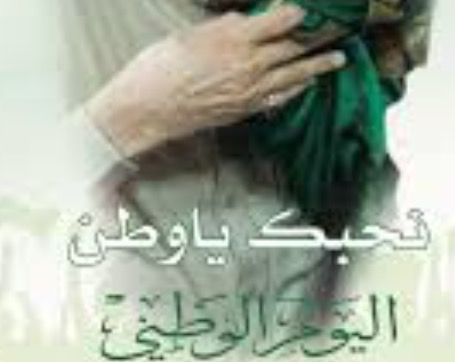  معلمة مادة الجميلة لغتنا.        قائدة المدسة. /        المشرفة /أإعداد ام عبدالله بن عمرماما منى العجاجي التوقيعاالتقويمدور المعلمةدور المتعلمةالأنشطة التعليمية الأهداف الاجرائية  المكوناليوم والتاريخ ملاحظةتقويم ذاتي تقويم جماعي تقويم فوديوتقويم ذاتيتستمدوتستنبط أمن افواه الطاالبات الدرس من افواهميسرة للدرس والعرضتحلل تفسر تربط بالواقعتعد المخطط السلوري  تعد مشروعا للمكونتنظم جدول التعلم توزع الدوارتستنج عنوان االمضمون  تحدد ماتريد ان تتعلمه من خلال  إعداد الأهدافترسم خارطة مفاهيمتشارك في حل الأنشطة تعد جدول  تعلم  خاص بهاتلعب دورها جيداتشارك في حل المشكلات  الافتراضيةتطرح أسئلة على زميلاتها او معلماتهفتح  الباركود على المنهج المدرسي  وحل الأنشطة ان وجدتتقسيم الطالبات من أحل التعاون في حل الأنشطة توزيع وإدارة  الأسئلة  أوراق عمل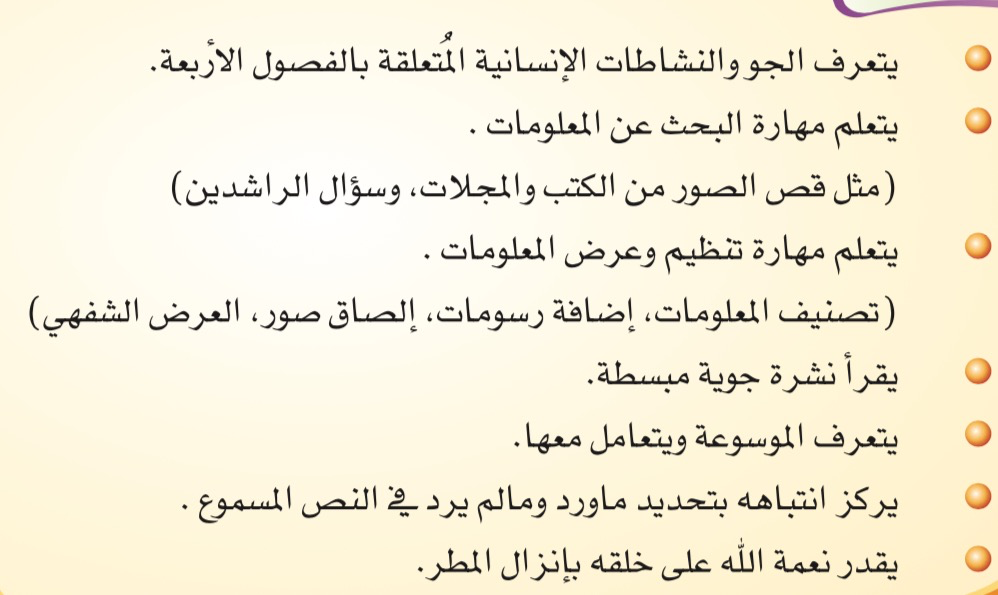  المدخلاالخميس  ٢٦/١٢ .ملاحظةتقويم ذاتي تقويم جماعي تقويم فوديوتقويم ذاتيتستمدوتستنبط أمن افواه الطاالبات الدرس من افواهميسرة للدرس والعرضتحلل تفسر تربط بالواقعتعد المخطط السلوري  تعد مشروعا للمكونتنظم جدول التعلم توزع الدوارتفتح الباركود على المنهج المدرسيتستنج عنوان االمضمون  تحدد ماتريد ان تتعلمه من خلال  إعداد الأهدافترسم خارطة مفاهيمتشارك في حل الأنشطة تعد جدول  تعلم  خاص بهاتلعب دورها جيداتشارك في حل المشكلات  الافتراضيةتطرح أسئلة على زميلاتها او معلماتها    فتح  الباركود على المنهج المدرسي  وحل الأنشطة ان وجدتتقسيم الطالبات من أحل التعاون في حل الأنشطة توزيع وإدارة  الأسئلة  أوراق عملاا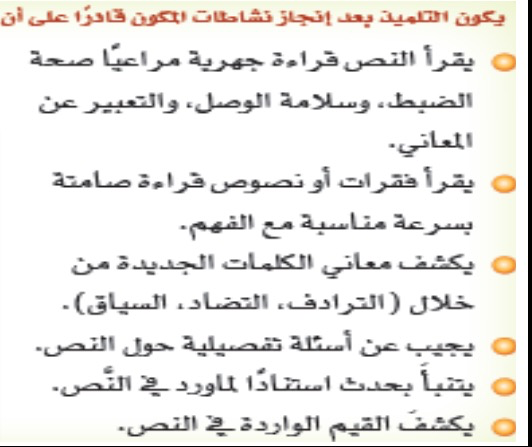  نص الفهم القرائيالانطلاقالدعم .ملاحظةتقويم ذاتي تقويم جماعي تقويم فوديوتقويم ذاتيتستمدوتستنبط أمن افواه الطاالبات الدرس من افواهميسرة للدرس والعرضتحلل تفسر تربط بالواقعتعد المخطط السلوري  تعد مشروعا للمكونتنظم جدول التعلم توزع الدوارتفتح الباركود على المنهج المدرسيتستنج عنوان االمضمون  تحدد ماتريد ان تتعلمه من خلال  إعداد الأهدافترسم خارطة مفاهيمتشارك في حل الأنشطة تعد جدول  تعلم  خاص بهاتلعب دورها جيداتشارك في حل المشكلات  الافتراضيةتطرح أسئلة على زميلاتها او معلماتها    فتح  الباركود على المنهج المدرسي  وحل الأنشطة ان وجدتتقسيم الطالبات من أحل التعاون في حل الأنشطة توزيع وإدارة  الأسئلة  أوراق عمل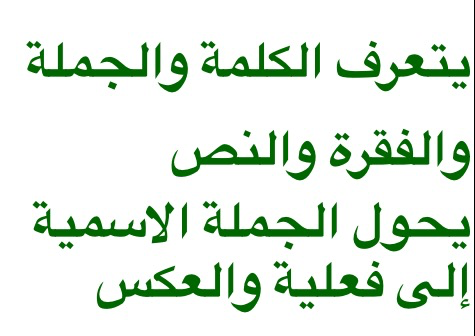 الأسلوب اللغوي  .ملاحظةتقويم ذاتي تقويم جماعي تقويم فوديوتقويم ذاتيتستمدوتستنبط أمن افواه الطاالبات الدرس من افواهميسرة للدرس والعرضتحلل تفسر تربط بالواقعتعد المخطط السلوري  تعد مشروعا للمكونتنظم جدول التعلم توزع الدوارتفتح الباركود على المنهج المدرسيتستنج عنوان االمضمون  تحدد ماتريد ان تتعلمه من خلال  إعداد الأهدافترسم خارطة مفاهيمتشارك في حل الأنشطة تعد جدول  تعلم  خاص بهاتلعب دورها جيداتشارك في حل المشكلات  الافتراضيةتطرح أسئلة على زميلاتها او معلماتها    فتح  الباركود على المنهج المدرسي  وحل الأنشطة ان وجدتتقسيم الطالبات من أحل التعاون في حل الأنشطة توزيع وإدارة  الأسئلة  أوراق عملج 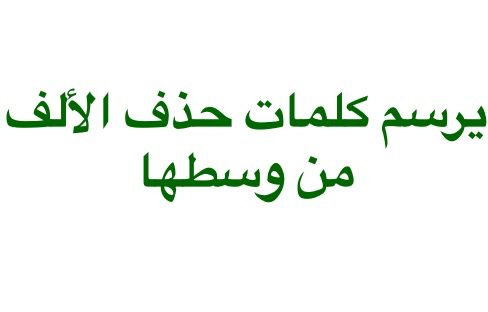 الصنف اللغوي   .ملاحظةتقويم ذاتي تقويم جماعي تقويم فوديوتقويم ذاتيتستمدوتستنبط أمن افواه الطاالبات الدرس من افواهميسرة للدرس والعرضتحلل تفسر تربط بالواقعتعد المخطط السلوري  تعد مشروعا للمكونتنظم جدول التعلم توزع الدوارتفتح الباركود على المنهج المدرسي تستنج عنوان االمضمون  تحدد ماتريد ان تتعلمه من خلال  إعداد الأهدافترسم خارطة مفاهيمتشارك في حل الأنشطة تعد جدول  تعلم  خاص بهاتلعب دورها جيداتشارك في حل المشكلات  الافتراضيةتطرح أسئلة على زميلاتها او معلمتهامعلماتها  فتح  الباركود على المنهج المدرسي  وحل الأنشطة ان وجدتتقسيم الطالبات من أحل التعاون في حل الأنشطة توزيع وإدارة  الأسئلة  أوراق عمل 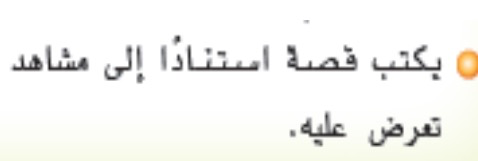 الإسترتيجية القرائية  .ملاحظةتقويم ذاتي تقويم جماعي تقويم فوديوتقويم ذاتيتستمدوتستنبط أمن افواه الطاالبات الدرس من افواهميسرة للدرس والعرضتحلل تفسر تربط بالواقعتعد المخطط السلوري  تعد مشروعا للمكونتنظم جدول التعلم توزع الدوارتفتح الباركود على المنهج المدرسيتستنج عنوان االمضمون  تحدد ماتريد ان تتعلمه من خلال  إعداد الأهدافترسم خارطة مفاهيمتشارك في حل الأنشطة تعد جدول  تعلم  خاص بهاتلعب دورها جيداتشارك في حل المشكلات  الافتراضيةتطرح أسئلة على زميلاتها او معلماتهامعلماتها فتح  الباركود على المنهج المدرسي  وحل الأنشطة ان وجدتتقسيم الطالبات من أحل التعاون في حل الأنشطة توزيع وإدارة  الأسئلة  أوراق عمل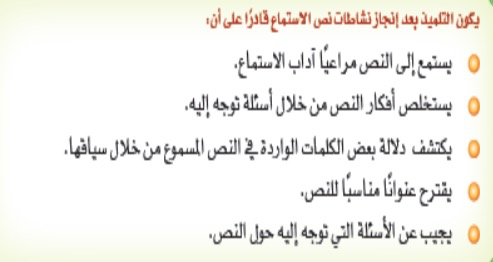 نص الاستماع  .ملاحظةتقويم ذاتي تقويم جماعي تقويم فوديوتقويم ذاتيتستمدوتستنبط أمن افواه الطاالبات الدرس من افواهميسرة للدرس والعرضتحلل تفسر تربط بالواقعتعد المخطط السلوري  تعد مشروعا للمكونتنظم جدول التعلم توزع الدوارتفتح الباركود على المنهج المدرسيتستنج عنوان االمضمون  تحدد ماتريد ان تتعلمه من خلال  إعداد الأهدافترسم خارطة مفاهيمتشارك في حل الأنشطة تعد جدول  تعلم  خاص بهاتلعب دورها جيداتشارك في حل المشكلات  الافتراضيةتطرح أسئلة على زميلاتها او معلماتهامعلماتها فتح  الباركود على المنهج المدرسي  وحل الأنشطة ان وجدتتقسيم الطالبات من أحل التعاون في حل الأنشطة توزيع وإدارة  الأسئلة  أوراق عملي  ت     ت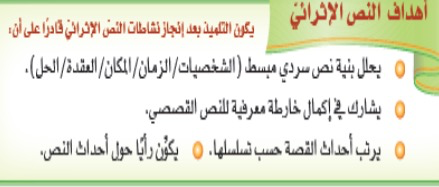  النص الإثرائي  .ملاحظةتقويم ذاتي تقويم جماعي تقويم فوديوتقويم ذاتيتستمدوتستنبط أمن افواه الطاالبات الدرس من افواهميسرة للدرس والعرضتحلل تفسر تربط بالواقعتعد المخطط السلوري  تعد مشروعا للمكونتنظم جدول التعلم توزع الدوارتفتح الباركود على المنهج المدرسيتستنج عنوان االمضمون  تحدد ماتريد ان تتعلمه من خلال  إعداد الأهدافترسم خارطة مفاهيمتشارك في حل الأنشطة تعد جدول  تعلم  خاص بهاتلعب دورها جيداتشارك في حل المشكلات  الافتراضيةتطرح أسئلة على زميلاتها او معلمتهامعلماتها فتح  الباركود على المنهج المدرسي  وحل الأنشطة ان وجدتتقسيم الطالبات من أحل التعاون في حل الأنشطة توزيع وإدارة  الأسئلة  أوراق عمل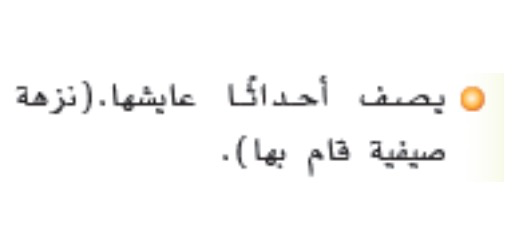  بنية النص .ملاحظةتقويم ذاتي تقويم جماعي تقويم فوديوتقويم ذاتيتستمدوتستنبط أمن افواه الطاالبات الدرس من افواهميسرة للدرس والعرضتحلل تفسر تربط بالواقعتعد المخطط السلوري  تعد مشروعا للمكونتنظم جدول التعلم توزع الدوارتفتح الباركود على المنهج المدرسيتستنج عنوان االمضمون  تحدد ماتريد ان تتعلمه من خلال  إعداد الأهدافترسم خارطة مفاهيمتشارك في حل الأنشطة تعد جدول  تعلم  خاص بهاتلعب دورها جيداتشارك في حل المشكلات  الافتراضيةتطرح أسئلة على زميلاتها او معلمتهامعلماتها فتح  الباركود على المنهج المدرسي  وحل الأنشطة ان وجدتتقسيم الطالبات من أحل التعاون في حل الأنشطة توزيع وإدارة  الأسئلة  أوراق عمل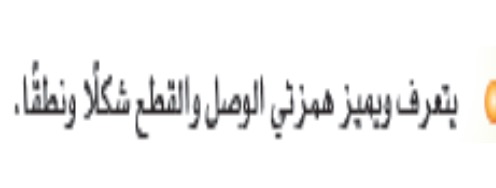  الظاهرة الاملائية والرسم الكتابي  .ملاحظةتقويم ذاتي تقويم جماعي تقويم فوديوتقويم ذاتيتستمدوتستنبط أمن افواه الطاالبات الدرس من افواهميسرة للدرس والعرضتحلل تفسر تربط بالواقعتعد المخطط السلوري  تعد مشروعا للمكونتنظم جدول التعلم توزع الدوارتفتح الباركود على المنهج المدرسيتستنج عنوان االمضمون  تحدد ماتريد ان تتعلمه من خلال  إعداد الأهدافترسم خارطة مفاهيمتشارك في حل الأنشطة تعد جدول  تعلم  خاص بهاتلعب دورها جيداتشارك في حل المشكلات  الافتراضيةتطرح أسئلة على زميلاتها او معلمتهامعلماتهافتح  الباركود على المنهج المدرسي  وحل الأنشطة ان وجدتتقسيم الطالبات من أحل التعاون في حل الأنشطة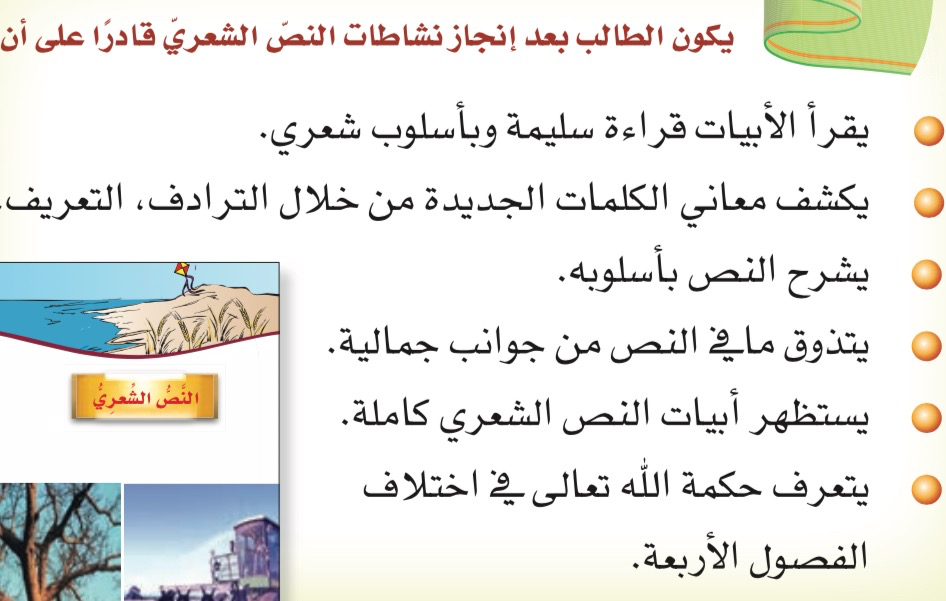   النصالشعري .ملاحظةتقويم ذاتي تقويم جماعي تقويم فوديوتقويم ذاتيتستمدوتستنبط أمن افواه الطاالبات الدرس من افواهميسرة للدرس والعرضتحلل تفسر تربط بالواقعتعد المخطط السلوري  تعد مشروعا للمكونتنظم جدول التعلم توزع الدوارتفتح الباركود على المنهج المدرسيتستنج عنوان االمضمون  تحدد ماتريد ان تتعلمه من خلال  إعداد الأهدافترسم خارطة مفاهيمتشارك في حل الأنشطة تعد جدول  تعلم  خاص بهاتلعب دورها جيداتشارك في حل المشكلات  الافتراضيةتطرح أسئلة على زميلاتها او معلمتهامعلماتها فتح  الباركود على المنهج المدرسي  وحل الأنشطة ان وجدتتقسيم الطالبات من أحل التعاون في حل الأنشطة توزيع وإدارة  الأسئلة  أوراق عمل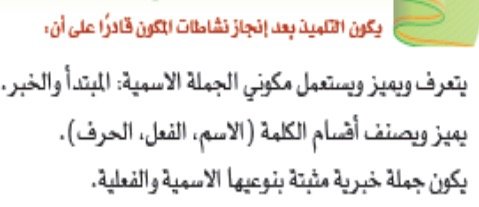 الوظيفة النحوية .ملاحظةتقويم ذاتي تقويم جماعي تقويم فوديوتقويم ذاتيتستمدوتستنبط أمن افواه الطاالبات الدرس من افواهميسرة للدرس والعرضتحلل تفسر تربط بالواقعتعد المخطط السلوري  تعد مشروعا للمكونتنظم جدول التعلم توزع الدوارتفتح الباركود على المنهج المدرسيتستنج عنوان االمضمون  تحدد ماتريد ان تتعلمه من خلال  إعداد الأهدافترسم خارطة مفاهيمتشارك في حل الأنشطة تعد جدول  تعلم  خاص بهاتلعب دورها جيداتشارك في حل المشكلات  الافتراضيةتطرح أسئلة علىزميلاتها اومعلمتهامعلماتهافتح  الباركود على المنهج المدرسي  وحل الأنشطة ان وجدتتقسيم الطالبات من أحل التعاون في حل الأنشطة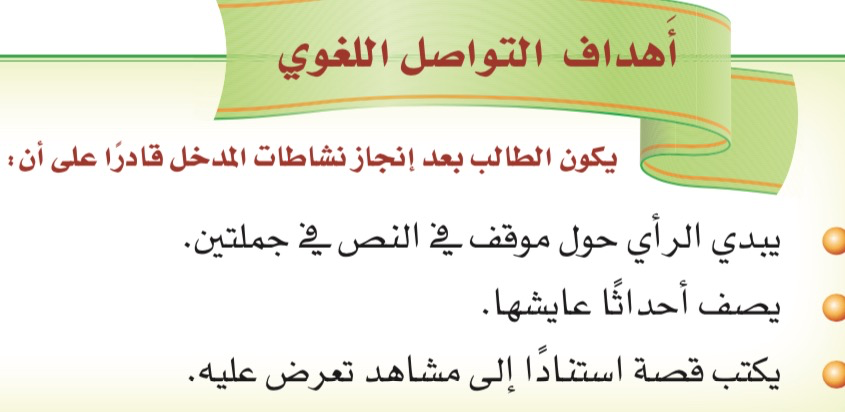 التواصل اللغوي الشفهي والكتابي 